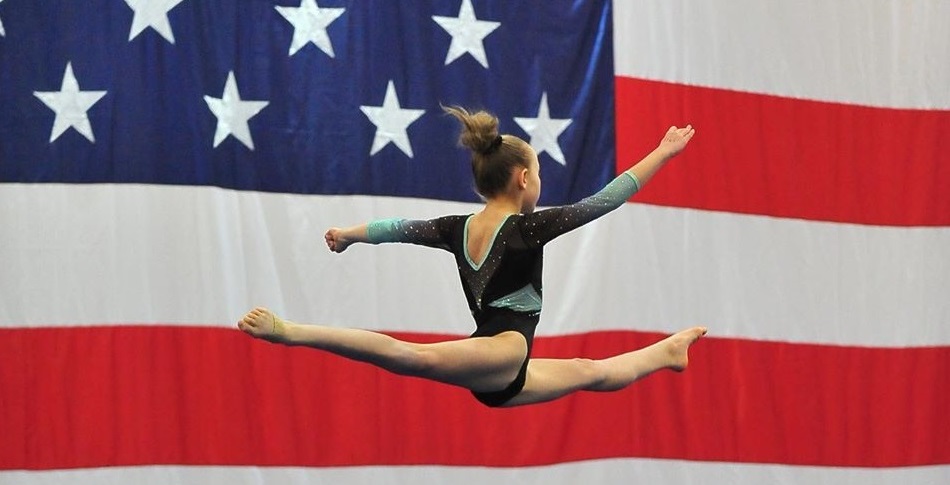 724.588.8166Team Camp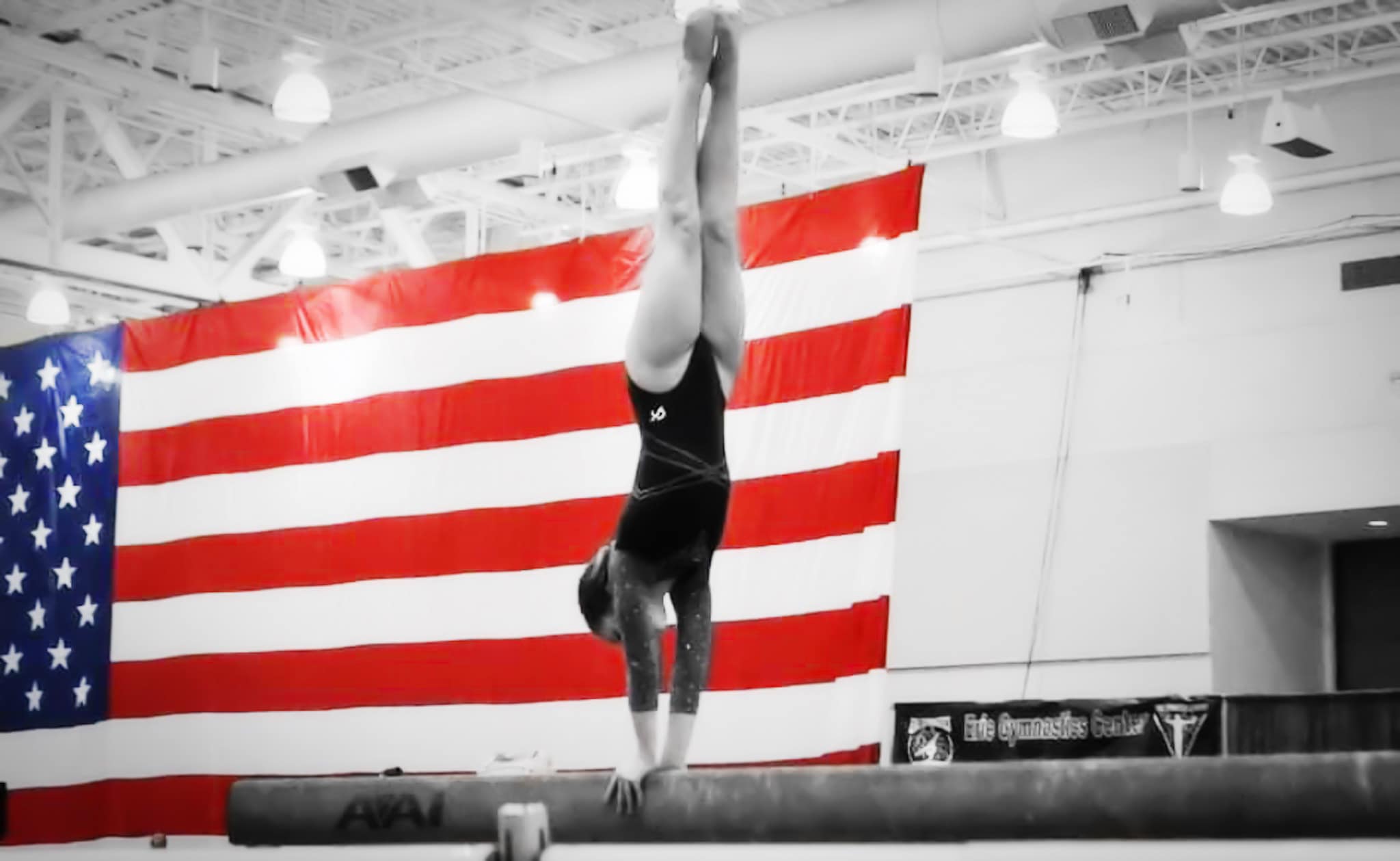 LEVEL 2 - Advanced CAMP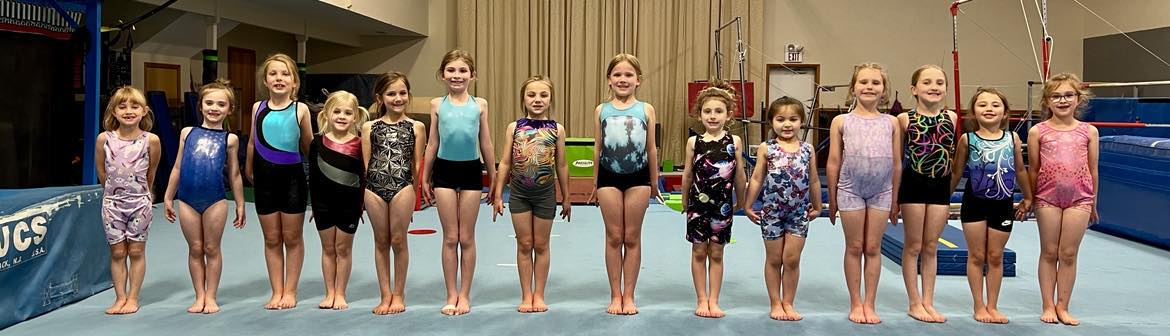 Beginner – Intermediate Camp              June 18 & 20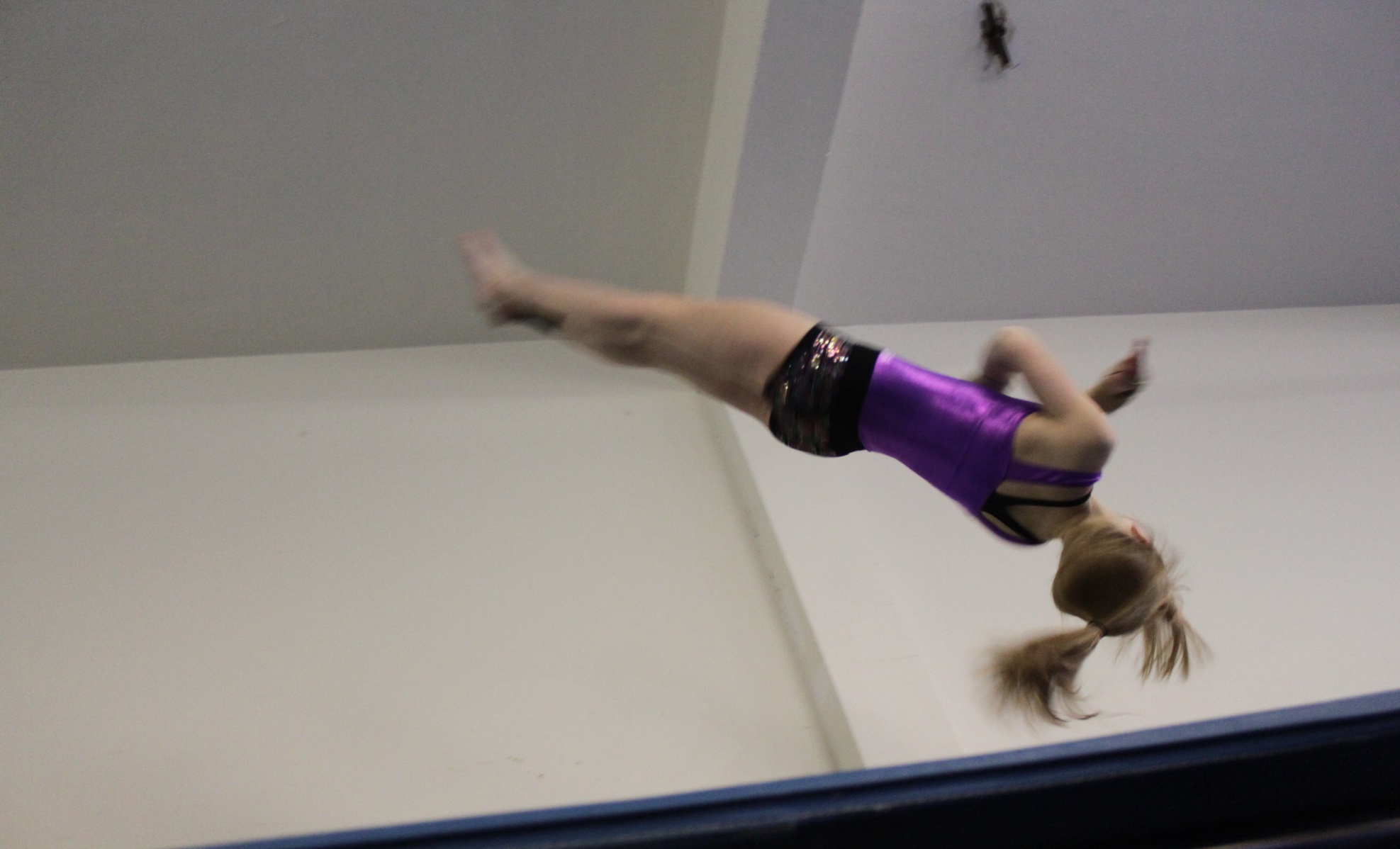 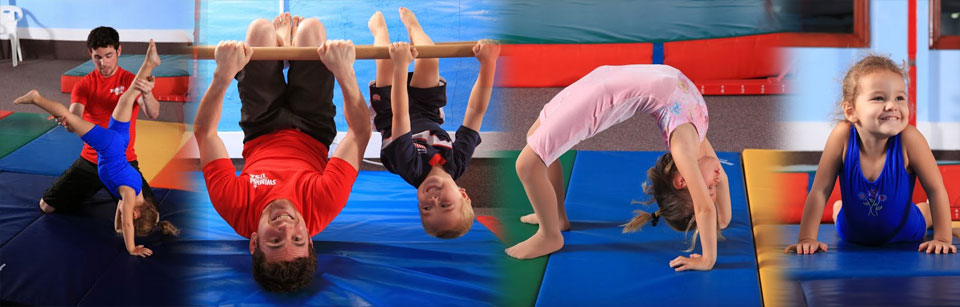 Trampoline & Tumbling Camp                      August 6 & 8Ninja Camp 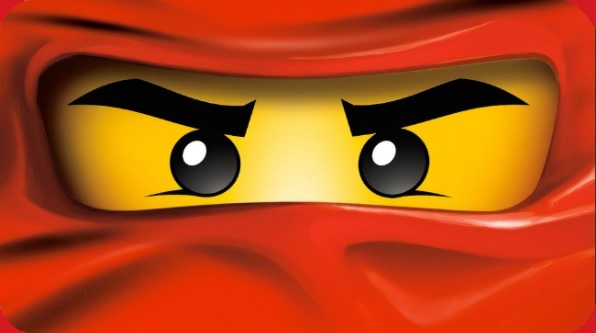 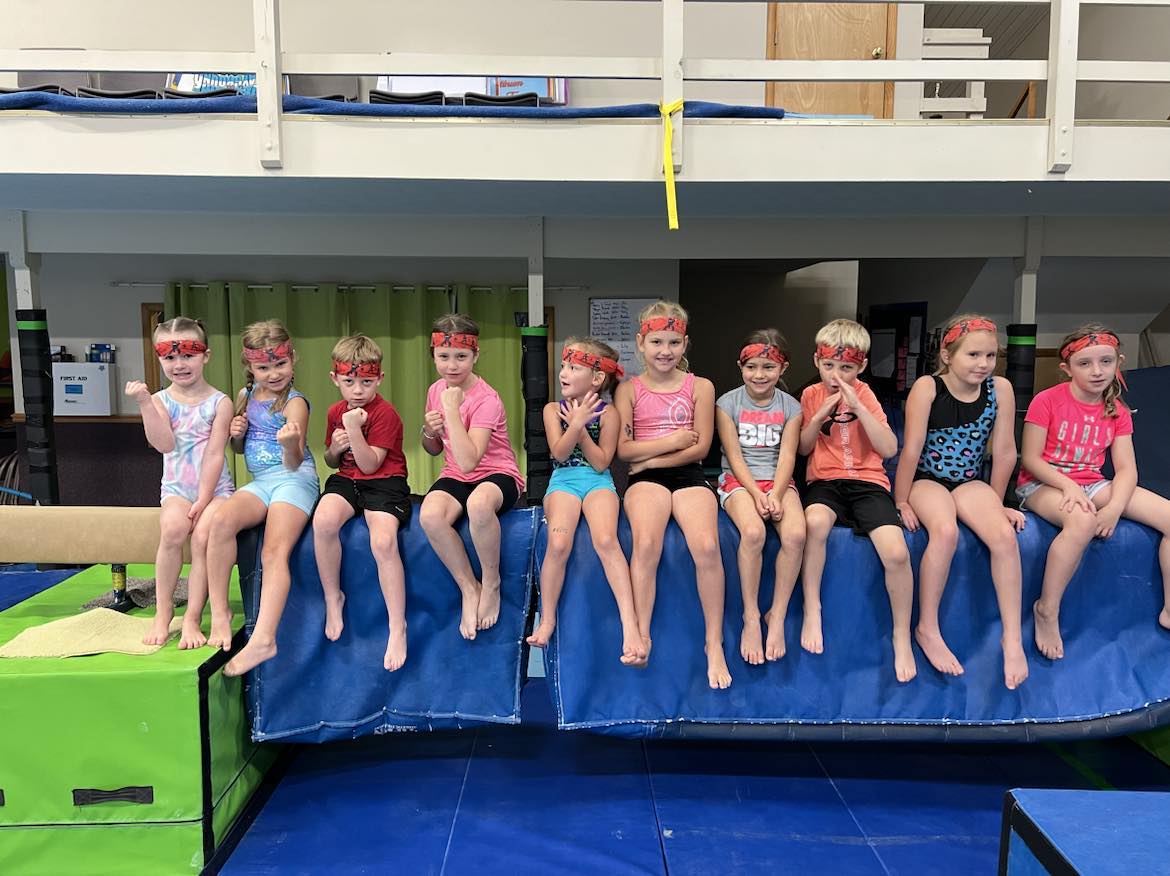 